Learner Observations«LearnerPortrait»«Title»«Subtitle»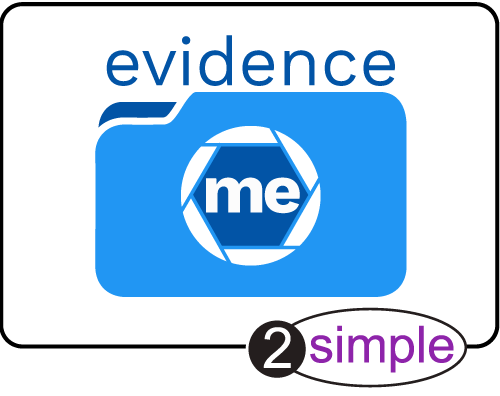 «EstablishmentName»«RangeStart:Experiences»Date: «expDate»«RangeStart:expPhotos»«»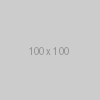 «expVideo»«RangeEnd:expPhotos»«RangeStart:Notes»«NotesTitle»«NotesText»«RangeEnd:Notes»Aspects contributed to by this experience:«RangeStart:Outcomes»«OutcomeText»
«OutcomeArea»«RangeEnd:Outcomes»«NextStepsOutcomesTitle»«RangeStart:NextStepsOutcomes»«OutcomeText»
«OutcomeArea»«RangeEnd:NextStepsOutcomes »«RangeEnd:Experiences»